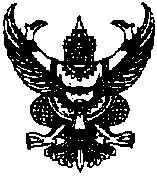   ประกาศองค์การบริหารส่วนตำบลสวนหลวง    เรื่อง  สอบราคาซื้อครุภัณฑ์คอมพิวเตอร์ชนิดโน๊ตบุ๊ค  และเครื่องพิมพ์คอมพิวเตอร์   ***************************ด้วยองค์การบริหารส่วนตำบลสวนหลวง มีความประสงค์ที่จะสอบราคาซื้อครุภัณฑ์คอมพิวเตอร์ชนิดโน๊คบุ๊ค และเครื่องพิมพ์เตอร์  โดยมีรายละเอียดดังนี้๑.ครุภัณฑ์สำนักงาน  (สำนักปลัด)              ๑.๑   คอมพิวเตอร์ชนิดโน๊ตบุ๊ค   จำนวน  ๒  เครื่อง  งบประมาณ  ๖๐,๐๐๐.- บาท  ( หกหมื่นบาทถ้วน )                โดยมีคุณลักษณะดังนี้                   -  มีหน่วยประมวลผลกลาง (CPU) ไม่น้อยกว่า ๔  แกนหลัก  (๔ core)  ที่มีความเร็วสัญญาณนาฬิกา                 ไม่น้อยกว่า  ๑.๖  GHz  และรองรับหน่วยความจำหรือมี  HTT  ขนาดไม่น้อยกว่า  ๑,๐๖๖ MHz  จำนวน ๑ หน่วย-  มีหน่วยความจำหลัก RAM ชนิด  DDR ๓ หรือดีกว่า มีขนาดไม่น้อยกว่า  ๔ GB- มีหน่วยจัดเก็บข้อมูล (Hard Disk) ขนาดความจุไม่น้อยกว่า ๓๐๐ GB  จำนวน ๑ หน่วย- มีจอภาพแบบ XGA หรือ  WXGA หรือดีกว่า  มีขนาดไม่น้อยกว่า    ๑๒  นิ้ว    - มี DVD-RW หรือดีกว่า  จำนวน  ๑  หน่วย  -  มีช่องเชื่อมต่อระบบเครือข่าย แบบ ๑๐/๑๐๐/๑๐๐๐ Mbps จำนวนไม่น้อยกว่า ๑ ช่อง -  สามารถใช้งานได้ไม่น้อยกว่า Wifi  (๘๐๒.๑๑b,g)  และ  Bluetooth              ๑.๒ เครื่องพริ้นเตอร์ชนิดเลเซอร์ จำนวน  ๑  ตัว  งบประมาณ  ๑๒,๐๐๐ .- บาท   โดยมีคุณลักษณะดังนี้                -  ความละเอียดในการพิมพ์ไม่น้อยกว่า  ๑,๒๐๐x๖๐๐ dpi                -  ความเร็วในการพิมพ์ไม่น้อยกว่า    ๓๐ หน้าต่อนาที                -  มีหน่วยความจำ (Memory) ขนาดไม่น้อยกว่า ๓๒  MB                  -  มี  Interface  แบบ ๑xParallel  หรือ  ๑xUSB ๒.๐  หรือดีกว่า                -  สามารถใช้ได้กับ A๔ และ Letter,Legal   และ  Custom    โดยถาดใส่กระดาษไม่น้อยกว่า  ๒๕๐ แผ่น             ๑.๓  เครื่องพิมพ์  Multifunction  แบบฉีดหมึก Inkjet  จำนวน  ๑  เครื่อง    งบประมาณ  ๕,๐๐๐ บาท  โดยมีคุณลักษณะดังนี้                                 -  ความละเอียดในการพิมพ์ไม่น้อยกว่า ๔,๘๐๐x๑,๒๐๐ dpi มี Printer , Copier และ Scanner  ภายในเครื่อง                    เดียวกัน                - ความเร็วในการพิมพ์ขาว ดำ ไม่น้อยกว่า   ๓๐  หน้าต่อนาที                  -  ความเร็วในการพิมพ์สี ไม่น้อยกว่า  ๒๔  หน้าต่อนาที                  -  สามารถสแกนเอกสาร ขนาด  A  ๔ (ขาว - ดำ - สี) ได้                  -  สามารถถ่ายสำเนาเอกสารได้ทั้งสีและขาว – ดำ                -  สามารถทำสำเนาสูงสุด  ๙๙  สำเนา                   -  สามารถย่อและขยายได้  ๒๕  ถึง  ๔๐๐  เปอร์เซ็นต์                -  สามารถใช้ได้กับ  A ๔  และ  Letter, Legal  และ  Custom  โดยถาดใส่กระดาษไม่น้อยกว่า  ๑๐๐  แผ่น                                                                                                                                                  		งบประมาณรวม (สำนักปลัด)ทั้งสิ้น    ๗๗,๐๐๐.- บาท๒.ครุภัณฑ์สำนักงาน  (ส่วนการคลัง)                    ๒.๑   คอมพิวเตอร์ชนิดโน๊ตบุ๊ค   จำนวน  ๓  เครื่อง  งบประมาณ  ๙๐,๐๐๐.- บาท(เก้าหมื่นบาทถ้วน )                โดยมีคุณลักษณะดังนี้                     -  มีหน่วยประมวลผลกลาง (CPU) ไม่น้อยกว่า ๔  แกนหลัก  (๔ core)  ที่มีความเร็วสัญญาณนาฬิกา   ไม่น้อยกว่า  ๑.๖  GHz  และรองรับหน่วยความจำหรือมี  HTT  ขนาดไม่น้อยกว่า  ๑,๐๖๖ MHz  จำนวน  ๑  หน่วย       - มีหน่วยความจำหลัก RAM ชนิด  DDR ๓ หรือดีกว่า มีขนาดไม่น้อยกว่า  ๔ GB    - มีหน่วยจัดเก็บข้อมูล (Hard Disk)  ขนาดความจุไม่น้อยกว่า ๓๐๐ GB  จำนวน  ๑  หน่วย    - มีจอภาพแบบ XGA หรือ  WXGA หรือดีกว่า  มีขนาดไม่น้อยกว่า    ๑๒ นิ้ว        - มี DVD-RW หรือดีกว่า  จำนวน  ๑  หน่วย      - มีช่องเชื่อมต่อระบบเครือข่าย แบบ  ๑๐/๑๐๐/๑๐๐๐  Mbps จำนวนไม่น้อยกว่า ๑ ช่อง     - สามารถใช้งานได้ไม่น้อยกว่า Wifi   (๘๐๒.๑๑b,g)   และ  Bluetooth                 ๒.๒  เครื่องพิมพ์  Multifunction แบบฉีดหมึก  Inkjet  จำนวน  ๑  เครื่อง    งบประมาณ  ๕,๐๐๐ บาท                    โดยมีคุณลักษณะดังนี้                    -  ความละเอียดในการพิมพ์ไม่น้อยกว่า ๔,๘๐๐x๑,๒๐๐ dpi มี Printer , Copier และ Scanner  ภายในเครื่อง                    เดียวกัน                 -  ความเร็วในการพิมพ์ขาว ดำ ไม่น้อยกว่า   ๓๐  หน้าต่อนาที                   -  ความเร็วในการพิมพ์สี ไม่น้อยกว่า  ๒๔  หน้าต่อนาที                   -  สามารถสแกนเอกสาร ขนาด  A  ๔ (ขาว - ดำ - สี) ได้                    -  สามารถถ่ายสำเนาเอกสารได้ทั้สีและขาว – ดำ	                  -  สามารถทำสำเนาสูงสุด  ๙๙  สำเนา                    -  สามารถย่อและขยายได้  ๒๕  ถึง  ๔๐๐  เปอร์เซ็นต์                  -  สามารถใช้ได้กับ  A ๔  และ  Letter, Legal  และ  Custom  โดยถาดใส่กระดาษไม่น้อยกว่า  ๑๐๐  แผ่น                                                                                                                                                                                งบประมาณรวม (ส่วนการคลัง)ทั้งสิ้น    ๙๕,๐๐๐.-   บาท๓.ครุภัณฑ์สำนักงาน  (ส่วนโยธา)                ๓.๑   คอมพิวเตอร์ชนิดโน๊ตบุ๊ค   จำนวน  ๑  เครื่อง    งบประมาณ  ๓๐,๐๐๐.- บาท   (สามหมื่นบาทถ้วน )  โดยมีคุณลักษณะดังนี้                  -  มีหน่วยประมวลผลกลาง (CPU) ไม่น้อยกว่า ๔  แกนหลัก  (๔ core)  ที่มีความเร็วสัญญาณนาฬิกาไม่น้อยกว่า  ๑.๖  GHz   และรองรับหน่วยความจำหรือมี  HTT  ขนาดไม่น้อยกว่า  ๑,๐๖๖ MHz   จำนวน  ๑  หน่วย   - มีหน่วยความจำหลัก RAM  ชนิด  DDR  ๓  หรือดีกว่าขนาดไม่น้อยกว่า  ๔ GB- มีหน่วยจัดเก็บข้อมูล (Hard Disk)  ขนาดความจุไม่น้อยกว่า ๓๐๐ GB  จำนวน  ๑  หน่วย- มีจอภาพชนิด  XGA หรือ  WXGA หรือดีกว่า  มีขนาดไม่น้อยกว่า    ๑๒ นิ้ว    - มี DVD-RW หรือดีกว่า  จำนวน  ๑  หน่วย  - มีช่องเชื่อมต่อระบบเครือข่าย แบบ ๑๐/๑๐๐/๑๐๐๐ Mbps จำนวนไม่น้อยกว่า ๑ ช่อง -  สามารถใช้งานได้ไม่น้อยกว่า Wifi  (๘๐๒.๑๑b,g)  และ  Bluetooth                	    งบประมาณรวม (ส่วนโยธา)  ๓๐,๐๐๐.- บาท 	งบประมาณในการจัดซื้อรวมทั้งสิ้น   ๒๐๒,๐๐๐ .- บาท   (สองแสนสองพันบาทถ้วน)             ผู้มีสิทธิเสนอราคาจะต้องมีคุณสมบัติดังต่อไปนี้                ๑. เป็นผู้มีอาชีพขายพัสดุที่สอบราคาซื้อดังกล่าว                ๒. ผู้มีสิทธิเสนอราคาจะต้องเป็นนิติบุคคล หรือบุคคลธรรมดา ผู้มีอาชีพขายสิ่งของที่สอบราคาดังกล่าว และไม่เป็นผู้ถูกแจ้งเวียนชื่อผู้ทิ้งงานของทางราชการ รัฐวิสาหกิจหรือหน่วยงานบริหารราชการส่วนท้องถิ่นในขณะที่ยื่นซองสอบราคา  	    ๓.ไม่เป็นผู้ได้รับเอกสิทธิ์หรือความคุ้มกัน  ซึ่งอาจปฏิเสธไม่ยอมขึ้นศาลไทย เว้นแต่รัฐบาลของผู้เสนอราคาได้มีคำสั่งให้สละสิทธิ์ความคุ้มกันเช่นว่านั้น                 ๔.ไม่เป็นผู้มีผลประโยชน์ร่วมกันกับผู้เสนอราคารายอื่น ที่เข้าเสนอราคา ให้แก่องค์การบริหารส่วนตำบลสวนหลวง ณ  วันประกาศสอบราคา  หรือไม่เป็นผู้กระทำการอันเป็นการขัดขวางการแข่งขันราคาอย่างเป็นธรรมในการสอบราคาซื้อครั้งนี้	    กำหนดยื่นซองสอบราคาในวันที่  ๒๓  เดือนเมษายน   พ.ศ.๒๕๕๕   ถึงวันที่  ๘   เดือนพฤษภาคม ๒๕๕๕ ระหว่างเวลา ๐๘.๓๐ น.  ถึง  ๑๖.๓๐ น.  ณ  ส่วนการคลัง องค์การบริหารส่วนตำบลสวนหลวง  และในวันที่ ๑๐ เดือนพฤษภาคม พ.ศ.๒๕๕๕  ระหว่างเวลา ๐๘.๓๐ ถึง  ๑๖.๓๐ น. ศูนย์รวมข้อมูลข่าวสารการซื้อหรือการจ้างขององค์การบริหารส่วนตำบลระดับอำเภอ (สำนักงานท้องถิ่นอำเภอเฉลิมพระเกียรติ) เมื่อพ้นกำหนดเวลายื่นซองสอบราคาแล้ว จะไม่รับซองสอบราคาโดยเด็ดขาด    กำหนดเปิดซองสอบราคา  ในวันที่  ๑๑  เดือนพฤษภาคม  พ.ศ.๒๕๕๕   ตั้งแต่เวลา  ๑๐.๐๐ น.                  เป็นต้นไป	     ผู้สนใจติดต่อขอซื้อเอกสารสอบราคาในราคาชุดละ  ๑,๐๐๐.- บาท  (หนึ่งพันบาทถ้วน)                  ได้ที่องค์การบริหารส่วนตำบลสวนหลวง ระหว่างวันที่  ๒๓    เดือนเมษายน พ.ศ.๒๕๕๕   ถึงวันที่   ๘                เดือนพฤษภาคม  พ.ศ.๒๕๕๕   ในทุกวันทำการ  ระหว่างเวลา ๐๘.๓๐-๑๖.๓๐ น. หรือสอบถามทางโทรศัพท์หมายเลข ๐  ๗๕๓๖  ๒๕๗๑  ต่อ  ๑๕    หรือ www.abtsuanluang.go.th  		ผู้ที่ไม่ซื้อเอกสารสอบราคาไม่มีสิทธิยื่นซองสอบราคา จึงประกาศมาเพื่อทราบโดยทั่วกัน			  	            ประกาศ   ณ   วันที่  ๒๓  เดือนเมษายน   พ.ศ.๒๕๕๕						            บุญยืน  ประทุมมาศ						         (นายบุญยืน  ประทุมมาศ)                                                                               นายกองค์การบริหารส่วนตำบลสวนหลวง